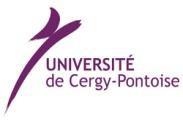 FICHE D’INSCRIPTION – ANNÉE 2018-2019À  compléter et à retourner à olivia.gasly@u-cergy.fr et arnaud.dubois@u-cergy.fr au plus tard le 15 novembre 2018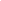 Nom : ..............................................................................................................................................Prénom : .......................................................................................................................................... Grade : .............................................................................................................................................Discipline : ......................................................................................................................................Date de naissance : ...........................................................................................................................N° de téléphone : ..............................................................................................................................Adresse électronique : ......................................................................................................................Établissement d'exercice (composante pour les personnels UCP) : ................................................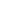 ...........................................................................................................................................................Nature de la formation :Pratiquer la Pédagogie institutionnelle dans l’enseignement supérieurA. Dubois, P. Geffard, G. Schlemmingerdu jeudi 10 janvier 2019 (9 h 30 à 18 h) au vendredi 11 janvier 2019  (9 h à 16 h 30).Fait le :Signature :